ДОДАТНА ПОЈАШЊЕЊА КОНКУРСНЕ ДОКУМЕНТАЦИЈЕјавна набавка број 1.3.3/2018 радови на завршетку изградње Дома Партизана у ЛесковцуПитање:У вези са предметном јавном набавком Завршетак изградње Дома Партизана у Лесковцу у погледу кадровског капацитета и дипломираних инжењера, да ли ће понуђач испунити услов уколико има два дипломирана грађевинска инжењера са лиценцама 410 и 411 у радном односу и о томе достави ппп-пд образац и М образац пријаве а да дипл.инжењере машинства и ел.струке ангажује уговорм о делу и о томе достави само копију наведених уговора? Достављање лиценци и потврде о важности истих се подразумева за све инжењере.Одговор:У оквиру поглавља III конкурсне документације УСЛОВИ ЗА УЧЕШЋЕ У ПОСТУПКУ ЈАВНЕ НАБАВКЕ ИЗ ЧЛ. 75. И 76. ЗАКОНА И УПУТСТВО КАКО СЕ ДОКАЗУЈЕ ИСПУЊЕНОТ ТИХ УСЛОВА, предвиђено је у погледу кадровског  капацитета мора да има најмање 20 (двадесет) запослених од  којих минимум 3 (три) дипломирана инжењера архитектуре или машинства или електротехнике или грађевинске инжењере, који поседују одговарајуће важеће лиценце Инжењeрске коморе Србије. Такође понуђач мора да докаже да ће одговорни извођачи радова, који ће бити именовани за извођење радова који су предмет ове јавне набавке  (може бити ангажован по било ком основу у складу са прописом који регулише рад и радне односе), поседују личне лиценце  и то:Дипл.инж. арх. или дипл.грађ.инж. ..........лиценца 400 или 410 или 411  Дипл.инж.ел. ..............лиценца 450  Дипл.инж. маш. ........  лиценца 430Конкурсном документацијом је даље предвиђено да се Кадровски капацитет доказује достављањем следећих доказа: -Збирни ППП-ПД образац, прва страна и стране са именима запослених, за месец у којем су извршене последње исплате, којим понуђач доказује да има најмање 20 (двадесет) запослених радника, од којих 3 (три) дипломирана инжењера архитектуре или  машинства или електротехнике или грађевинске инжењере, који поседују одговарајуће важеће  лиценце Инжењeрске коморе Србије као и:- за запослене дипломиране инжењере фотокопије обрасца ''Пријава-одјава'' Фонду ПИО (МА, М3А односно одговарајући образац одјава-пријава) са копијом личне лиценце ИКС и копијом потврде да је лице носилац лиценце члан ИКС, да му одлуком Суда части наведена лиценца није одузета којом се доказује и важност лиценце за текућу годину.- за одговорне извођаче радова који ће решењем бити именовани за извођење радова у предметној јавној набавци доставити фотокопије личних лиценци и то: 400 или 410 или 411; 450;  и 430, са важећим потврдама ИКС у текућој години, са доказом о радном статусу и то: 1) за одговорног извођача радова који је запослен код понуђача - фотокопија обрасца ''Пријава-одјава'' Фонду ПИО (МА, М3А односно одговарајући образац одјава-пријава),2) за одговорног извођача радова који није запослен код понуђача - фотокопија уговора о радном ангажовању. Питање:У погледу покренутог поступка ликвидације и стечаја да ли је понуђач у обавези да доставља потврде да над њим није покренут поступак стечаја и ликвидације с обзиром да су то јавно доступни подаци те се на сајту АПР-а претрагом по матичном броју може пронаћи тражени податак? Да ли је довољно да у овом случају доставимо web адресу где се види да над понуђачем није покренут поступак стечаја и ликвидације?Одговор:Конкурсном документацијом је предвиђено да наручилац неће одбити понуду као    неприхватљиву, уколико не садржи доказ одређен конкурсном документацијом, ако понуђач наведе у понуди интернет страницу на којој су подаци који су тражени у оквиру услова јавно доступни. Уколико је доказ о испуњености услова електронски документ, понуђач доставља копију електронског документа у писаном облику, у складу са законом којим се уређује електронски документ.Комисија за јавну набавку 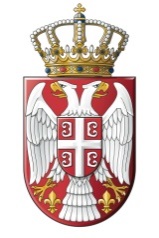  РЕПУБЛИКА СРБИЈА  Министарство омладине и спорта Број: 404-02-2/2018-08Датум: 5. јун 2018. годинеБ е о г р а д Булевар Михајла Пупина 2